CASAL VERANO 2024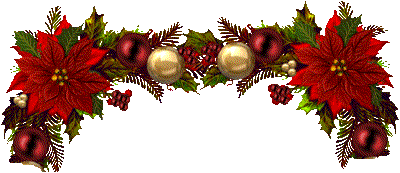 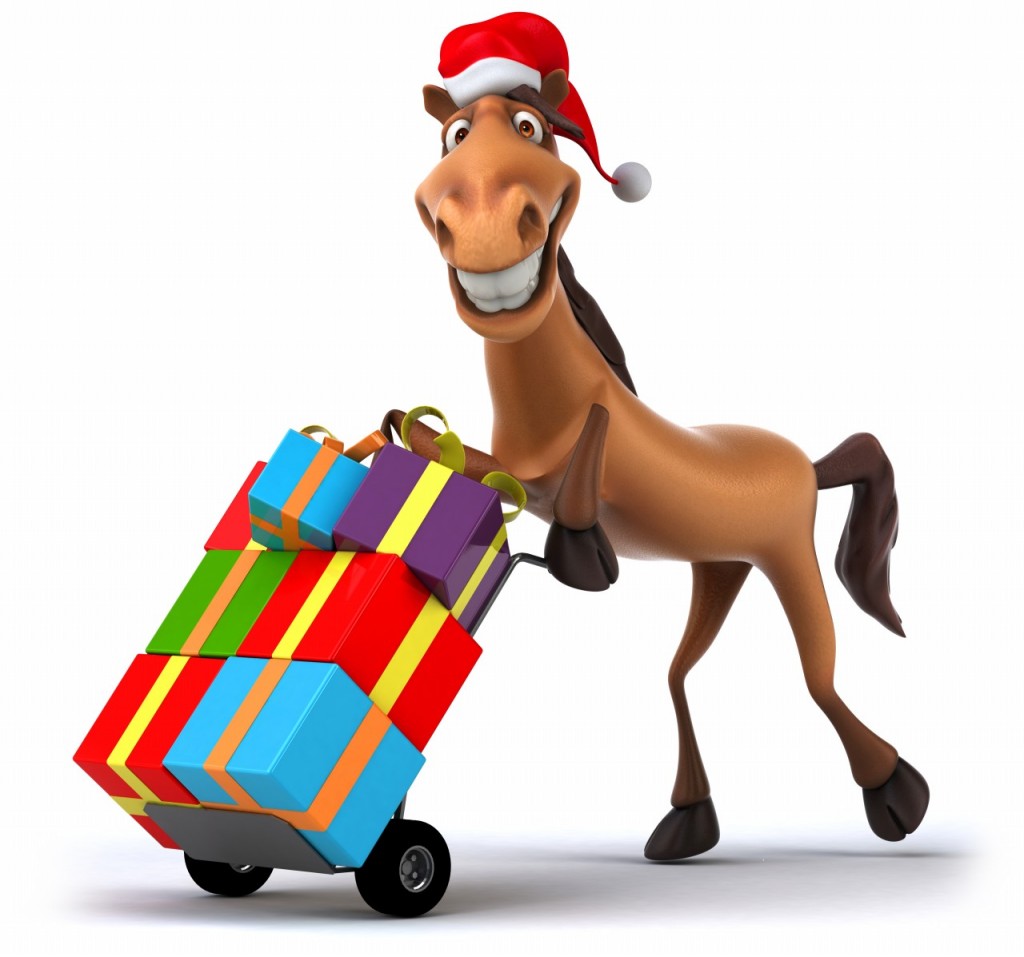 DIAS: DEL 25 JUNIO AL 9 DE AGOSTOVEN A DISFRUTAR DE NUESTRO CASAL Y APRENDE TODO SOBRE EL MUNDO DE LOS CABALLOS, CONOCE TODAS LAS DISCIPLINAS Y DISFRUTA MONTANDO.HORARIO: 09:00 A 17:00Equitación base en todas las disciplinas, gincana con caballos, y muchas más actividades.180€ (ALUMNOS 150€)   SEMANA DEL 25 AL 28DE JUNIO 145€ ALUMNOS 120€SEMANA COMIDA 48€.  DIA SUELTO COMIDA 12€PLAZAS LIMITADAS POR ORDEN DE RESERVA, SE DEBE ABONAR 50% PARA FORMALIZAR LA RESERVAEL IMPORTE DE LA RESERVA NO SERA DEVUELTO SI EL ALUMNO NO FORMALIZA SU INSCRIPCIÓN, SALVO CAUSA MÉDICA QUE LO JUSTIFIQUE Y QUE ESTE DEBIDAMENTE ACREDITADA.PARA LOS ALUMNOS QUE NO ESTÁN FEDERADOS SE DEBE CONTRATAR UN SEGURO DE RC CON LA FEDERACIÓN NO INCLUIDO EN EL PRECIO DEL CASAL.Alumno:FECHA NACIMIENTO                                                    TARJETA SANITARIADATOS DEL TUTOR:NOMBRE Y APELLIDO TUTORDNI TUTOR                                                    TEL DE CONTACTO TUTORSEMANA JUNIO DEL 25 AL 28  (145€/ 120 ALUMNOS)              SEMANA JULIO DEL 1 AL 05	                          SEMANA JULIO DEL 8 AL 12               SEMANA JULIO DEL 15 AL 19	    SEMANA JULIO DEL 22 AL 26	         SEMANA JULIO DEL 29 AL 2 AGOSTO            SEMANA AGOSTO 5 AL 9             SEMANA SEPTIEMBRE 2 AL 6SERVICIO COMIDA (COSTE 45€)            SERVICIO ENTRADA A LAS 08:30 8 COSTE 5€)IMPORTE TOTAL:    CAMPUS_________ + COMIDA________ + ENTRADA 08:30 _________     €   =                         € INGRESADO EN CONCEPTO DE RESERVA LA CANTIDAD DE __________€  (50% del total) ENLA CUENTA Nº ES54 0081 0264 4500 0163 9068 CON REF: nombre del alumnoAdjuntar comprobante bancario a la solicitud en caso de transferencia en cuenta               Tutor						               Club Hípic VallèsEn Barberá  del Vallès a ____de _______de 2024-----------------------------------------------------------------------------------------------------------------------------------------------------------------------------                    Club Hípic Vallès ha recibido de __________________________________________ la cantidad de _______€ en concepto de reserva del Campus Semana Santa del alumno ___________________________________________, y para que conste se entrega el presente resguardo en Barberá del Vallès a ____ de _______ de 2024.EL IMPORTE DE LA RESERVA NO SERA DEVUELTO SI EL ALUMNO NO FORMALIZA SU INSCRIPCIÓN, SALVO CAUSA MÉDICA QUE LO JUSTIFIQUE, Y DEBIDAMENTE ACREDITADA.								Firma y sello ClubANOTACIONES DEL CLUBRESGUARDO PAGO CASAL VERANO 2024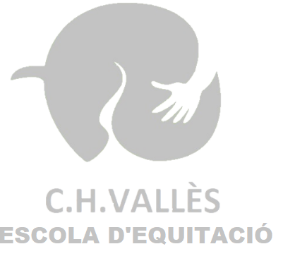 